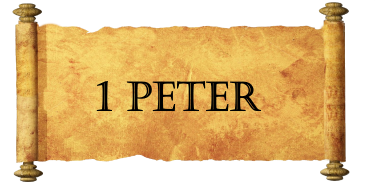 Week Seven“No People”: And I will have mercy on No Mercy, and I will say to Not My People,[i] ‘You are my people’; and he shall say, ‘You are my God.’” [Hosea 2:23]Once you were not a people, but now you are God's people; once you had not received mercy, but now you have received mercy. [1st Peter 2:10]A very special _______________.A very special ______________________.A great sense of _________________ and ________________.A great reason for ___________________________________________.Obstacles:List some obstacles that prevent us from ______________________:List some obstacles that receiving mercy ______________________:Honorable Conduct:_____________________ to one – _________________ to another.Treat everyone with _______________ – silence _______________._________________ for everyone – ______________ God.Work with ______________ – suffer with ________________.